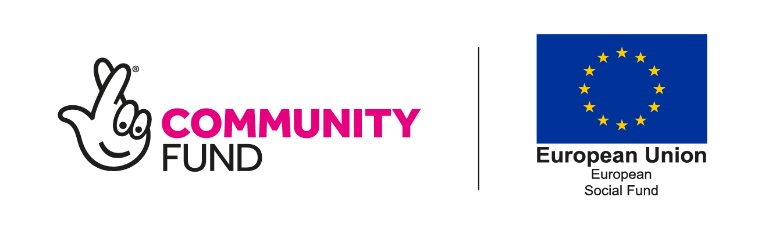 Annex B Project progress reportFor lead organisations to completeYou’ll submit this report to us at the end of each quarter. It gives us a detailed picture of how the grant is being spent and how the project is performing.Part one: Summary informationAttachmentsTick each box to confirm that you are sending us:Part two: About your projectWhat progress have you made?How are you sharing learning?Tell us about learning from the activities and interventions delivered during this reporting period. While we are interested in the successes, we also want to know about the problems faced.Part three: Your costs for this quarterTell us about performance of actual expenditure against the amount forecast in Annex A.ProcurementWe need you to tell us about and any new procurement or claims for costs associated with procurement where penalties have been applied. Please use the following two tables to do this.Part four: Your targets for this quarterIf you are overachieving in any outputs (male, female, unemployed etc.), please share what actions you have taken to achieve this. Please explain any underperformance, why this has occurred and what action you are taking to improve it.If you are overachieving in any results (into education or training, into employment etc.), please share what actions you have taken to achieve this. Please explain any underperformance, why this has occurred and what action you are taking to improve it.Part five: Your project outcomesThese are the outcomes which describe the difference your project has made to participants and were agreed in the project plan (also detailed on Annex E).Please explain for any underperformance in outcomes, why this has occurred and what action you are taking to improve it. If you are overachieving in any outcomes, please share what actions you have taken to achieve this. Are there any unexpected outcomes that have been achieved?Part six: Cross-cutting themesProvide a summary of the actions taken this quarter, highlighting any innovative activities.Part seven: PublicityPart eight: Project ClosureSummarise the plans for the closure of your projectPlease see Section 14: Project Closure on the Guide to Delivering European Funding pages of our website. This document provides useful information to help you to plan for the closure of your project, including an outline of the closure process, archiving evidence, final operational and administrative claims, final payments, and removal of branding.Part nine: DeclarationYou confirm that:the information in this report is complete, accurate and truethe money from The National Lottery Community Fund and the European Social Fund has been used exclusively for the project described in the original application, together with any changes you’ve agreed with us since thenthere haven’t been any significant changes to your project or the governance of your organisation or your partnership apart from any you’ve told us about and we’ve agreed in writingyou haven’t received any duplicate funding for the activities, services or facilities that The National Lottery Community Fund and the European Social Fund are paying foryou have sought to achieve value for money by securing goods and services for your project at reasonable pricesyour organisation keeps full and proper accounts and records, including invoices and receipts, which show how the money from The National Lottery Community Fund and the European Social Fund has been usedyour organisation has implemented its equalities policy and, if working with children, young people or vulnerable adults, a safeguarding policy. These policies are carried out and regularly reviewed to ensure they adhere to current legislation and regulationsyour organisation hasn’t disposed of any funded assets without getting permission from us in writingyour organisation is following all current statutory requirements and other laws and regulations relating to the project and its working including: adherence to employers’ liability insurance; procurement regulations; the National Living Wage; the Working Time Directive; health and safety; safeguarding of children, young people and vulnerable adults; data protection, Freedom of Information and intellectual property rights legislation. Please tick this box to agree the statements above are correctLead organisation:Project name:Project ID:Project outline:Reporting period - Tick one box:Reporting period - Tick one box: 2022 – Q2 2022 – Q2 2022 – Q3 2022 – Q3 2022 – Q4 2023 – Q1 2023 – Q2Your updated payment schedule (Annex A)Your target and project outcome schedule (Annex E)Your participant monitoring spreadsheet (Annex L)Your financial monitoring spreadsheet (Annex O)A current staff list (Annex U)A current partner list (Annex V) A project change form (Annex D)What were your delivery priorities this quarter?Tell us about the participant activities undertaken during this reporting period. If there have been any delays or issues, outline these and the actions taken to address that. Give examples of innovative engagement activities.What are your priorities for the next quarter?What has worked well this quarter and why?What hasn’t worked well and what did you do to address this?Forecast Amount£ Actual Spend£ Difference£ Detail any under/overspend this quarter and the reasons for thisDetail any under/overspend this quarter and the reasons for thisWhat actions are you taking to resolve this for next quarter?What actions are you taking to resolve this for next quarter?Did any new procurement exercises take place for costs over £2,499 this quarter? If so, please detail using the table below. If required, please use a separate sheet.  If none, please state N/A.Did any new procurement exercises take place for costs over £2,499 this quarter? If so, please detail using the table below. If required, please use a separate sheet.  If none, please state N/A.Did any new procurement exercises take place for costs over £2,499 this quarter? If so, please detail using the table below. If required, please use a separate sheet.  If none, please state N/A.Did any new procurement exercises take place for costs over £2,499 this quarter? If so, please detail using the table below. If required, please use a separate sheet.  If none, please state N/A.Did any new procurement exercises take place for costs over £2,499 this quarter? If so, please detail using the table below. If required, please use a separate sheet.  If none, please state N/A.Did any new procurement exercises take place for costs over £2,499 this quarter? If so, please detail using the table below. If required, please use a separate sheet.  If none, please state N/A.Did any new procurement exercises take place for costs over £2,499 this quarter? If so, please detail using the table below. If required, please use a separate sheet.  If none, please state N/A.Procuring organisationProcurement descriptionDate procurement startedDate of awardValue of contractHave any costs been included within this claim (Y/N)Annex O line(s) (if applicable)Please tell us about any procurement activity over £2,499 you are planning for next quarter. If required, please use a separate sheet.  If none, please state N/A.Please tell us about any procurement activity over £2,499 you are planning for next quarter. If required, please use a separate sheet.  If none, please state N/A.Approx. value (£)Procurement descriptionHave any costs where procurement penalties apply been included within the claim? For example, you have been told as a result of an Article 127 audit that a 25 per cent penalty applies to all other costs associated with that contract.  If required, please use a separate sheet. If none, please state N/A.Have any costs where procurement penalties apply been included within the claim? For example, you have been told as a result of an Article 127 audit that a 25 per cent penalty applies to all other costs associated with that contract.  If required, please use a separate sheet. If none, please state N/A.Have any costs where procurement penalties apply been included within the claim? For example, you have been told as a result of an Article 127 audit that a 25 per cent penalty applies to all other costs associated with that contract.  If required, please use a separate sheet. If none, please state N/A.Have any costs where procurement penalties apply been included within the claim? For example, you have been told as a result of an Article 127 audit that a 25 per cent penalty applies to all other costs associated with that contract.  If required, please use a separate sheet. If none, please state N/A.Have any costs where procurement penalties apply been included within the claim? For example, you have been told as a result of an Article 127 audit that a 25 per cent penalty applies to all other costs associated with that contract.  If required, please use a separate sheet. If none, please state N/A.Have any costs where procurement penalties apply been included within the claim? For example, you have been told as a result of an Article 127 audit that a 25 per cent penalty applies to all other costs associated with that contract.  If required, please use a separate sheet. If none, please state N/A.Have any costs where procurement penalties apply been included within the claim? For example, you have been told as a result of an Article 127 audit that a 25 per cent penalty applies to all other costs associated with that contract.  If required, please use a separate sheet. If none, please state N/A.Annex O line referenceReference of audit that resulted in penalty Procuring organisationProcurement descriptionPenalty applied (%)Value of claim before penalty (£)Value of claim after penalty (£)OverperformanceUnderperformanceOverperformanceUnderperformanceOverperformanceUnderperformanceEqual opportunities and gender equalitySustainable developmentHow has the project been promoted this quarter?List any press releases for this quarter and any planned releases or events for the next quarterPlease provide us with a brief update on your plans for project closure. This may include staffing requirements, support for participants, branding removal, discussions with partners and planned project evaluations. Please provide us with an overview of your plans for document and data retention and storage. Current European Social Fund document and data retention policy requires all project records and documentation to be kept for audit purposes, which we currently anticipate being until 31st March 2034.Do you anticipate an underspend? If so, please provide us with details of any forecasted underspend, including approximate value, and reasons for this. Please also consider any current unclaimed expenditure and how this affects your budget forecast. Do you currently have any concerns about the planned closure of your project? If so, what are they and what actions are you taking to address these concerns?Please let us know what plans you have, if any, to continue this project or any part of it beyond the end of the grant. For example, if you have already applied for funding or you have plans to. Equally, if you decide not to continue the project after BBO ends, please let us know why. Please let us know what plans you have, if any, to continue this project or any part of it beyond the end of the grant. For example, if you have already applied for funding or you have plans to. Equally, if you decide not to continue the project after BBO ends, please let us know why. Will your organisation continue to operate when your BBO project closes? (If the answer is ‘no’, you must discuss this with your Funding Officer at the earliest possible opportunity.)Will your organisation continue to operate when your BBO project closes? (If the answer is ‘no’, you must discuss this with your Funding Officer at the earliest possible opportunity.)Yes No Name: Job title:Date: